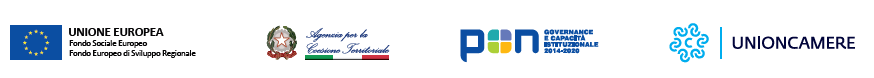 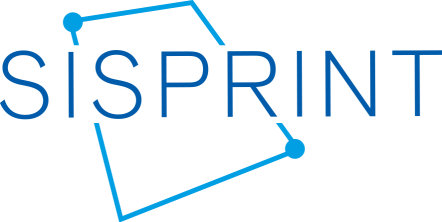 Comunicato stampa#SISPRINT: online il cruscotto informativo per l’analisi e il monitoraggio delle dinamiche economiche territorialiRoma, 11 febbraio 2019 - Presentato oggi il Cruscotto informativo per l’analisi e il monitoraggio delle dinamiche economiche territoriali, sviluppato da Unioncamere e Agenzia per la Coesione Territoriale con il contribuito InfoCamere e Sicamera nell’ambito del progetto #pongov SISPRINT - Sistema Integrato di Supporto alla PRogettazione degli Interventi Territoriali.Il Cruscotto è una piattaforma digitale che consente di navigare i dati ed effettuare analisi sull’andamento dei territori e delle economie territoriali strutturata in tre parti. La prima, di carattere dinamico, permette di costruire grafici e tabelle sull’andamento di indicatori correlati all’Accordo di Partenariato 2014-2020 e, in particolare, agli Obiettivi Tematici 1 (Ricerca e innovazione) e 3 (Competitività delle PMI) della programmazione. Il sistema, che a regime raccoglierà circa 100 indicatori, integra e rende rapidamente fruibili dati e informazioni provenienti da fonti diverse: il Registro delle imprese (l’anagrafe nazionale delle attività economiche presenti in Italia), con tutte le sue molteplici variabili (analisi per settore di impresa, dimensione, forma giuridica) e le possibili letture integrate (ad esempio, imprese culturali e creative, start up innovative ecc.); numerose fonti che rientrano nel SISTAN (il sistema statistico nazionale), quali, ad esempio, l’Istat o la Banca d’Italia. Attraverso la seconda sezione, il sistema mette a disposizione per tutti i Comuni italiani per cui sono disponibili i dati una serie di variabili e indicatori non necessariamente connessi all’Accordo di Partenariato ma che la programmazione richiede di monitorare, offrendo una visione in serie storica di informazioni e dati su infrastrutture, ambiente, telecomunicazioni. Anche in questa sezione vengono integrati i dati provenienti da fonti diverse: ISTAT (popolazione), OpenCoesione (progetti finanziati nei vari cicli di programmazione), Ministero della Salute (strutture sanitarie e dotazione di farmacie), SIOPE (spesa dei Comuni), ACI, (parco veicolare circolante), MIUR (offerta scolastica), MiBACT, (offerta culturale), Infratel Italia (diffusione della banda larga), ISPRA (rifiuti urbani), Dipartimento delle Finanze (statistiche fiscali). L’ultima sezione del Cruscotto informativo contiene infine i Report statistici regionali aggiornati con cadenza semestrale nell’ambito di SISPRINT. All’incontro di presentazione è intervenuto il Segretario generale di Unioncamere, Giuseppe Tripoli, che ha sottolineato l’utilità di uno strumento di lettura dei dati che integri fonti e tipologie di informazioni diverse in modo ragionato e funzionale alla programmazione degli interventi di sviluppo e che dia conto delle rapide trasformazioni dell’economia.Uno strumento che consente di facilitare il dialogo tra amministrazioni e imprese, come ha ricordato nel suo intervento il Direttore Generale dell’Agenzia, Antonio Caponetto, che l’Agenzia metterà a disposizione delle amministrazioni pubbliche affinché possano avere piena consapevolezza, sulla base di dati aggiornati, dei punti di forza e di debolezza delle realtà locali, di come stia evolvendo il sistema produttivo, effettuando confronti tra territori. Le amministrazioni potranno accedere al sistema richiedendo le credenziali all’Autorità di Gestione del PON Governance inviando una mail a comunicazione.pongov14-20@agenziacoesione.gov.it  Nelle prossime settimane verranno organizzati dalle Antenne territoriali di SISPRINT attive presso le Camere di commercio degli incontri informativi sulle potenzialità di utilizzo dello strumento che coinvolgeranno amministrazioni locali, imprese, Università e componenti sociali. 